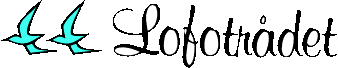 SaksgangSaksdokumenter:
Sted, datoUtvalgMøtedatoUtvalgssakLofotrådet12.-13.12.1852/18Arkivsak ID
 Saksbehandler 
Randi LervikDok.datoTittelDok.IDTittel